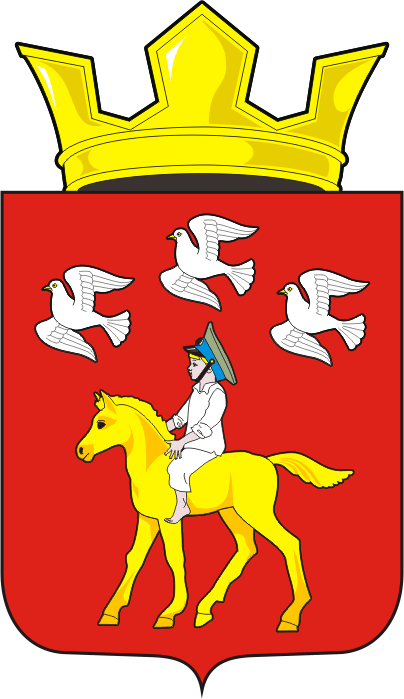 СОВЕТ ДЕПУТАТОВ МУНИЦИПАЛЬНОГО ОБРАЗОВАНИЯ ЧЕРКАССКИЙ СЕЛЬСОВЕТ САРАКТАШСКОГО РАЙОНАОРЕНБУРГСКОЙ ОБЛАСТИ ТРЕТЬЕГО СОЗЫВАРЕШЕНИЕтридцать второго заседания Совета депутатов муниципального образования Черкасский сельсовет третьего созыва19 марта 2019 года                          с. Черкассы                                          № 164Об исполнении бюджета муниципального образованияЧеркасский сельсовет  Саракташского районаОренбургской области за 12 месяцев 2018 года.На основании статей 12,132  Конституции Российской Федерации, статьи 9 Бюджетного кодекса Российской Федерации, Федерального Закона от 06.10.2003 года № 131-ФЗ «Об общих принципах организации местного самоуправления в Российской Федерации», Устава муниципального образования Черкасский сельсовет, рассмотрев итоги исполнения бюджета муниципального образования Черкасский сельсовет за 12 месяцев 2018 год,Совет депутатов отмечает, что доходная часть бюджета в 2018 году была утверждена в сумме 11 364 309 рублей,  в том числе собственных доходов –  4 382 700 рублей. По итогам 12 месяцев 2018 года поступления доходов в бюджет сельсовета составило  11 251 555,22 рублей, что составило  99,01 %. В том числе поступило собственных доходов в бюджет сельсовета                4 269 946 рублей 22 копейки, что составило  97,43 % от запланированного.Бюджет  расходной части сельсовета был запланирован в сумме 11 385 335 рублей. Исполнение расходов бюджета сельсовета за 12 месяцев 2018 года составило 10 311 867 рублей 11 копеек, что составило 90,57% от запланированного.Совет депутатов муниципального образования Черкасский сельсовет РЕШИЛ:1. Утвердить отчет об исполнении бюджета муниципального образования Черкасский сельсовет Саракташского района Оренбургской области за 12 месяцев 2018 года со следующими показателями:по доходам бюджета и по распределению расходной части бюджета за 12 месяцев 2018 год согласно приложению 1;2. Администрации Черкасского сельсовета:2.1. осуществлять систематический анализ поступления налогов в бюджетную систему сельсовета;2.2. принять дополнительные меры по увеличению поступлений доходов в местный бюджет.3. Контроль за исполнением данного решения возложить на постоянную планово-бюджетную комиссию (Айдамирову В.А.).Председатель Совета депутатов,Глава муниципального образования                                          Т.В. Кучугурова.Разослано:	постоянной комиссии, депутатам-9, прокурору района,  в дело.